UWE Bristol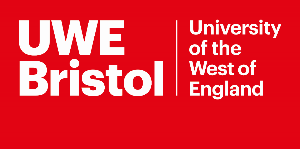 International and EU Student OrientationJanuary 2023Welcome! The events highlighted below will help you settle into your surroundings and make the most of your time at UWE Bristol. The social events provide opportunities to meet your international peers and connect with other students as well as introduce you to life at the University and the UK.The Global Reception is available from Monday to Friday, between 10:00 to 15:00 (UK time). This is a space where the Global Student Support team together with Global Ambassadors will be available to help you with any enquiries. We can provide guidance on finding accommodation, help with returning to campus queries, and we can explain how to use the UWE online system. We can also signpost you to other support services. Come visit the Global Lounge located in P Block, Room 2P4 on Frenchay Campus.Monday 9 January 2023 to Sunday 15 January 2023Starting Block Week One: Monday 16 January 2023 to Sunday 22 January 2023Starting Block Week Two: Monday 23 January 2023 to Sunday 29 January 2023*Global Stall Fair is open on Monday 23 January from 10:00 to 12:00. Come along and find out about all the amazing supports we have for you to help you make the most of your university experience.Teaching Block:Monday 30 January 2023 to Sunday 5 February 2023EventDescriptionDate/ TimeLocationNavigating your cultural transition to UWEThis is an event not to missed to help you settle into your studies at UWE. Why not drop along to this session to find out a little more about how things work at UWE. We will cover academic aspects to help you maximise your assessment marks and successfully navigate your new learning environment.  Wednesday 11 January09:00 – 10:30Room 5X102, Frenchay Campus Global Café: Meet your Global Buddies with Afternoon TeaCome and chat to our Global Buddies and find out all about their experiences as an international student studying at UWE Bristol! This is a great chance to meet new friends from all over the world.With traditional British afternoon tea tasters like scones & cakes, there will be some ice breaker activities, and you are bound to try something new and make exciting connections from around the globe.Friday 13 January 14:00 – 15:00Global Lounge, Room 2P4, Frenchay CampusBristol City Centre TourUWE Global Centre and The Students' Union are excited to take on a fabulous sightseeing trip around Bristol!Join us to get to know Bristol City Centre with new friends on an informative and interactive walking tour led by a professional guide. Visit the famous street art, culture, sights and wander around to discover the best places in Bristol. (Repeated Saturday 21 January, 11:00am-12:30pm)Saturday 14 January14:00 – 15:30Ka Fei coffee hub (Blue shipping container), Colston Avenue, Bristol BS1 4STEventDescriptionDate/ TimeLocationGlobal Morning WelcomeA morning welcome from the Global Student Support team who are here to provide you with the support and guidance you may need to settle into student life at UWE Bristol!Come and meet us for a free hot drink and pastries.Don’t miss representatives from some high street banks, our Health Centre staff and Steve & Simon our security advisors who will be here to help you with questions on topics such as registering with a doctor, accessing emergency treatment, reporting a crime, and healthcare services on campus. We look forward to meeting you!Tuesday 17 January09:00 – 09:45Global Lounge, Room 2P4, Frenchay CampusGlobal Morning WelcomeA morning welcome from the Global Student Support team who are here to provide you with the support and guidance you may need to settle into student life at UWE Bristol!Come and meet us for a free hot drink and pastries.Don’t miss representatives from some high street banks, our Health Centre staff and Steve & Simon our security advisors who will be here to help you with questions on topics such as registering with a doctor, accessing emergency treatment, reporting a crime, and healthcare services on campus. We look forward to meeting you!Thursday 19 January09:00 – 09:45Global Lounge, Room 2P4, Frenchay CampusIntercultural WorkshopJoin us for an interactive workshop where we will explore how our own culture may influence how we view the world and this understanding may help us better understand each other. Tuesday 17 January14:30 – 16:00Room 5X108Frenchay CampusHelping you navigate the accommodation minefieldAre you searching for accommodation in Bristol, yeah, we know it’s tough, why not drop along to this session to find out what online websites/social platforms we know students have found success on? What to look out for to avoid online scams.  Let you know what a Guarantor scheme involves. We cannot find you accommodation but we can put you on the right track. Wednesday 18 January09:00 – 12:00Room 5X102, Frenchay CampusGlobal Café: Top tips for life in the UKAsk questions and hear life experiences from our Global buddies, who will be sharing their top tips on adapting to life in the UK as an international student. This will be a chance for you to find out how to get the most out of your time at UWE Bristol and ask our global buddies any questions you may have.Friday 20 January14:00 – 15:00Global Lounge, Room 2P4, Frenchay CampusBristol City Centre TourUWE Global Centre and The Students' Union are excited to offer a fabulous sightseeing walking tour around Bristol City!Join us to in getting to know Bristol city centre with new friends on an informative and interactive walking tour led by a professional guide. Visit the famous street art, culture, sights and wander around to discover the best places in Bristol. Saturday 21January 11:00 – 12:30Ka Fei coffee hub (Blue shipping container), Colston Avenue, Bristol BS1 4STStudent support services                                                                                     Come along for a tour anytime that suits you.Student support services                                                                                     Come along for a tour anytime that suits you.Student support services                                                                                     Come along for a tour anytime that suits you.Activity TimeLocationGlobal Student SupportGlobal Student Support will offer information and advice to help you settle in to the UK. 10:00 – 12:00Bristol Business School, X Block Foyer, Level 2, FrenchayGradlinkGradlink, the UK’s award-winning careers advice and job site for international students and graduates, will offer you professional career advice.10:00 – 12:00Bristol Business School, X Block Foyer, Level 2, FrenchayUWE Feel GoodAt UWE Bristol, we believe in empowering students and staff to make healthy choices. Visit us to find out what advice and support we provide on a range of health topics and discover our Feel Good events based on four healthy behaviours for your wellbeing.10:00 – 12:00Bristol Business School, X Block Foyer, Level 2, FrenchayUWE Health CentreHere to provide accessible healthcare for everyone studying at the UWE Bristol.10:00 – 12:00Bristol Business School, X Block Foyer, Level 2, FrenchayThe Students’ Union Advice CentreA friendly, non-judgemental and confidential advice. Come and see us for advice about housing and academic issues, financial queries, and employment opportunities.10:00 – 12:00Bristol Business School, X Block Foyer, Level 2, FrenchayThe Students’ UnionOpportunities to build your community and represent your voice during your time at university. Whether that’s helping you trying something new, to play sports or join societies.10:00 – 12:00Bristol Business School, X Block Foyer, Level 2, FrenchayUWE Green teamCome and have a chat with The Student Union at UWE Green team and find out about climate action here PLUS free wild flower Bee Bombs and sustainable living guides.10:00 – 12:00Bristol Business School, X Block Foyer, Level 2, FrenchayOpening a Bank AccountProfessional bankers will provide you with the advice and information on what you need to know about opening a bank account in the UK.10:00 – 12:00Bristol Business School, X Block Foyer, Level 2, FrenchayUWE Student Money ServiceGet advice on how to work out your student budget including how to manage income, cash flow and expenditure.10:00 – 12:00Bristol Business School, X Block Foyer, Level 2, FrenchayLibrary Study SkillsExplore the number of study skills services to international and European students which take place across all campuses.10:00 – 12:00Bristol Business School, X Block Foyer, Level 2, FrenchayChinese Community Wellbeing SocietyWe help the Chinese Community in Bristol and the Southwest by offering a free helpline and support service; information, activities, and workshops to overcome cultural and language barriers.10:00 – 12:00Bristol Business School, X Block Foyer, Level 2, FrenchayEventDescriptionDate/ TimeLocationGlenside Global WelcomeA warm welcome from the Global Student Support team who are here to provide you with all the support and guidance you may need to settle into student life at UWE Bristol!Come and meet us for a free hot drink and sandwiches.We look forward to meeting you!Tuesday 24 January12:00 – 13:00The Hub, Glenside CampusGlobal Pizza PartyJust moved in? Welcome to UWE Bristol!Join our international and EU student pizza party for some free pizza and a chance to meet other new students.Tuesday 24 January17:00 – 19:00The Students' Union Bar, FrenchayGlobal Morning WelcomeCome and meet us for a free hot drink and pastries.A morning welcome from the Global Student Support team who are here to provide you with all the support and guidance you may need to settle into student life at UWE Bristol!Don’t miss representatives from some high street banks, our Health Centre staff and Steve & Simon our security advisors who will be here to help you with questions on topics such as registering with a doctor, accessing emergency treatment, reporting a crime, and healthcare services on campus. We’ve been looking forward to meeting you! Thursday 26 January09:00 – 09:45Global Lounge, Room 2P4, Frenchay
Global Café: Celebrating lunar yearThe UWE Global Centre and UWEBIC International College are excited to be celebrating the Lunar new year with you!Come and mingle with us over a selection of Lunar year snacks and meeting new people all whilst, enjoying the festive season.Thursday 26 January14:30 – 15:30Main Lounge, Room 2OCT001, The Octagon, FrenchayNavigating your cultural transition to UWEThis is an event not to missed to help you settle into your studies at UWE. Why not drop along to this session to find out a little more about how things work at UWE. We will cover academic aspects to help you maximise your assessment marks and successfully navigate your new learning environment.  Friday 27 January09:00 – 10:30Room 5X102, Frenchay Campus Lunar New Year at the Bristol MuseumUWE Bristol and The Bristol Museum are co-hosting an exciting weekend of Lunar New Year Celebrations at the amazing Bristol Museum.Come along and find out more about what the Year of the Rabbit means in East & South East Asia culture. Watch traditional Chinese dances and martial arts demonstrations and have a go at activities including paper folding and crafts. Saturday 28 and Sunday 29 January10:00 – 16:30Bristol Museum & Art Gallery EventDescriptionDate/ TimeLocationHelping you navigate the accommodation minefieldAre you searching for accommodation in Bristol, yeah we know it’s tough, why not drop along to this session to find out what online websites/social platforms we know students have found success on. What to look out for to avoid online scams.  Let you know what a Guarantor scheme involves. We cannot find you accommodation but we can put you on the right track. Wednesday 1 February09:00 – 12:00Room 5X103, Frenchay CampusGlobal Café: Getting a Job in the UKJoin us to find out how to best use your time at UWE to build your CV and maximise your employability, and how our award-winning careers service can help you to achieve this. Find out how we can help you with such aspects as creating a winning CV, networking online, gaining work experience, sourcing employers, and applying for graduate jobs – both in the UK and globally. Thursday 2 February14:30 – 15:30Global Lounge, Room 2P4, Frenchay